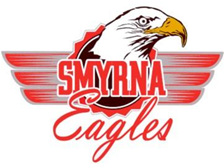 I have read and understand  the Smyrna Elementary School Acceptable Use Policy.  I understand that my child will be held to all consequences and school code of conduct rules.  By signing this form you give your child permission to use school computers and Internet. Child Signature ______________________    Date _________________Parent Signature _____________________   Date _________________Teacher Name _____________________    Grade _________________Please return to your child’s teacher as soon as possible.